Two Similar Graphs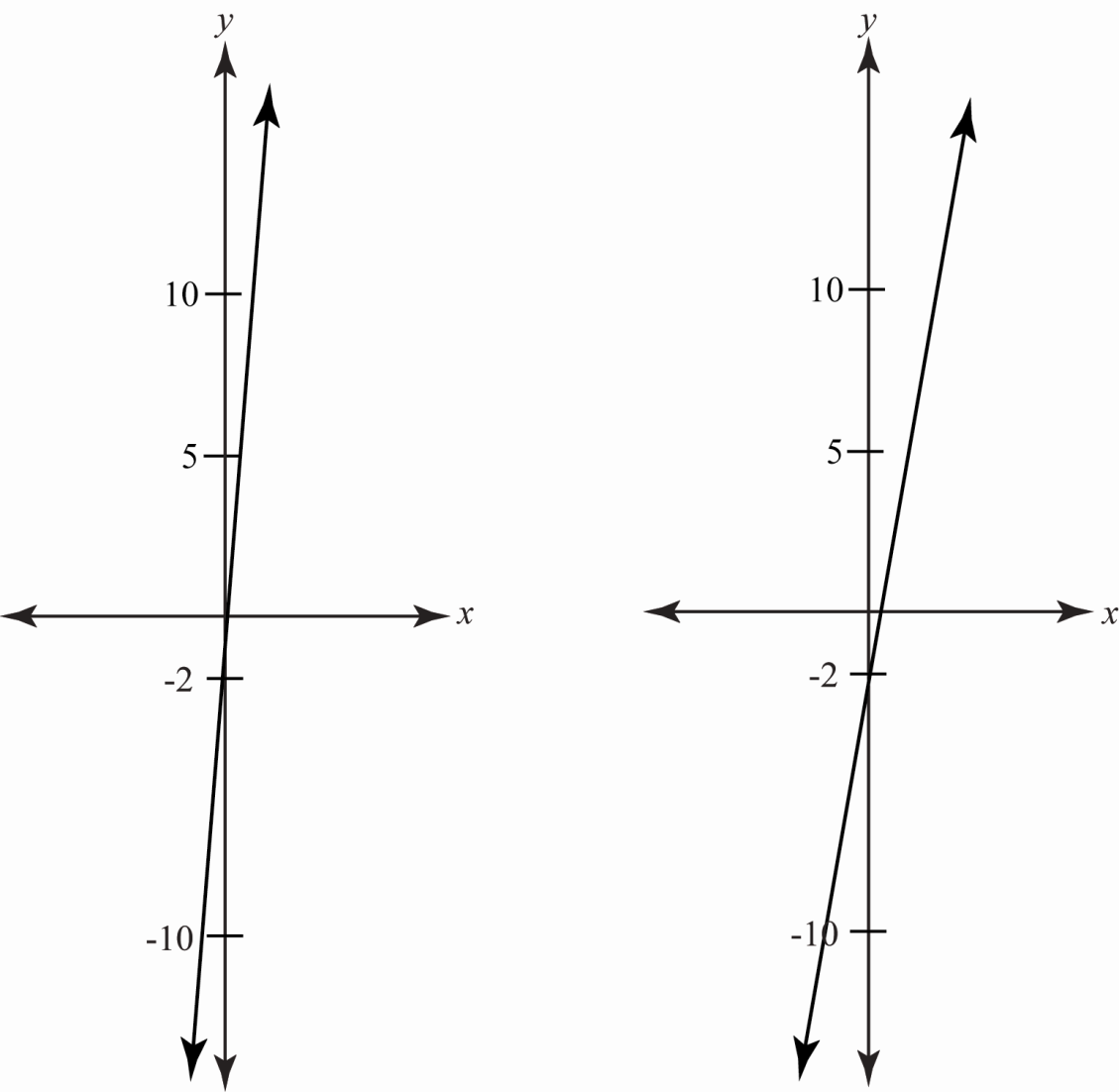 How are the graphs alike?  _____________________________________________________________________________________                                                                                  
_____________________________________________________________________________________How are they different?_____________________________________________________________________________________                                                                                  
_____________________________________________________________________________________